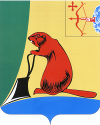 АДМИНИСТРАЦИЯ ТУЖИНСКОГО МУНИЦИПАЛЬНОГО РАЙОНА КИРОВСКОЙ ОБЛАСТИАДМИНИСТРАЦИЯ ТУЖИНСКОГО МУНИЦИПАЛЬНОГО РАЙОНА КИРОВСКОЙ ОБЛАСТИАДМИНИСТРАЦИЯ ТУЖИНСКОГО МУНИЦИПАЛЬНОГО РАЙОНА КИРОВСКОЙ ОБЛАСТИАДМИНИСТРАЦИЯ ТУЖИНСКОГО МУНИЦИПАЛЬНОГО РАЙОНА КИРОВСКОЙ ОБЛАСТИАДМИНИСТРАЦИЯ ТУЖИНСКОГО МУНИЦИПАЛЬНОГО РАЙОНА КИРОВСКОЙ ОБЛАСТИПОСТАНОВЛЕНИЕПОСТАНОВЛЕНИЕПОСТАНОВЛЕНИЕПОСТАНОВЛЕНИЕПОСТАНОВЛЕНИЕ03.12.2019№ 371пгт Тужапгт Тужапгт ТужаО внесении изменений в постановление администрации Тужинского муниципального района от 20.04.2017 № 123О внесении изменений в постановление администрации Тужинского муниципального района от 20.04.2017 № 123О внесении изменений в постановление администрации Тужинского муниципального района от 20.04.2017 № 123О внесении изменений в постановление администрации Тужинского муниципального района от 20.04.2017 № 123О внесении изменений в постановление администрации Тужинского муниципального района от 20.04.2017 № 123В связи с кадровыми изменениями администрация Тужинского муниципального района ПОСТАНОВЛЯЕТ:1. Внести в состав комиссии по предупреждению и ликвидации чрезвычайных ситуаций и обеспечению пожарной безопасности Тужинского муниципального района (далее - состав комиссии), утвержденный постановлением администрации Тужинского муниципального района 
от 20.04.2017 № 123 «О комиссии по предупреждению и ликвидации чрезвычайных ситуаций и обеспечению пожарной безопасности Тужинского муниципального района», следующие изменения:1.1. Наименование должности Бледных Л.В. изложить в следующей редакции: «глава Тужинского муниципального района, председатель комиссии».1.2. Включить в состав комиссии Зубареву Ольгу Николаевну, первого заместителя главы администрации Тужинского муниципального района 
по жизнеобеспечению, Попонину Наталию Юрьевну, ведущего специалиста – юриста отдела организационно – правовой и кадровой работы администрации Тужинского муниципального района.1.3. Утвердить Зубареву Ольгу Николаевну, первого заместителя главы администрации Тужинского муниципального района по жизнеобеспечению, заместителем председателя комиссии.1.4. Исключить из состава комиссии Видякину Е.В., Тетерину М.Г.2. Опубликовать настоящее постановление в бюллетене муниципальных нормативных правовых актов органов местного самоуправления Тужинского муниципального района Кировской области.В связи с кадровыми изменениями администрация Тужинского муниципального района ПОСТАНОВЛЯЕТ:1. Внести в состав комиссии по предупреждению и ликвидации чрезвычайных ситуаций и обеспечению пожарной безопасности Тужинского муниципального района (далее - состав комиссии), утвержденный постановлением администрации Тужинского муниципального района 
от 20.04.2017 № 123 «О комиссии по предупреждению и ликвидации чрезвычайных ситуаций и обеспечению пожарной безопасности Тужинского муниципального района», следующие изменения:1.1. Наименование должности Бледных Л.В. изложить в следующей редакции: «глава Тужинского муниципального района, председатель комиссии».1.2. Включить в состав комиссии Зубареву Ольгу Николаевну, первого заместителя главы администрации Тужинского муниципального района 
по жизнеобеспечению, Попонину Наталию Юрьевну, ведущего специалиста – юриста отдела организационно – правовой и кадровой работы администрации Тужинского муниципального района.1.3. Утвердить Зубареву Ольгу Николаевну, первого заместителя главы администрации Тужинского муниципального района по жизнеобеспечению, заместителем председателя комиссии.1.4. Исключить из состава комиссии Видякину Е.В., Тетерину М.Г.2. Опубликовать настоящее постановление в бюллетене муниципальных нормативных правовых актов органов местного самоуправления Тужинского муниципального района Кировской области.В связи с кадровыми изменениями администрация Тужинского муниципального района ПОСТАНОВЛЯЕТ:1. Внести в состав комиссии по предупреждению и ликвидации чрезвычайных ситуаций и обеспечению пожарной безопасности Тужинского муниципального района (далее - состав комиссии), утвержденный постановлением администрации Тужинского муниципального района 
от 20.04.2017 № 123 «О комиссии по предупреждению и ликвидации чрезвычайных ситуаций и обеспечению пожарной безопасности Тужинского муниципального района», следующие изменения:1.1. Наименование должности Бледных Л.В. изложить в следующей редакции: «глава Тужинского муниципального района, председатель комиссии».1.2. Включить в состав комиссии Зубареву Ольгу Николаевну, первого заместителя главы администрации Тужинского муниципального района 
по жизнеобеспечению, Попонину Наталию Юрьевну, ведущего специалиста – юриста отдела организационно – правовой и кадровой работы администрации Тужинского муниципального района.1.3. Утвердить Зубареву Ольгу Николаевну, первого заместителя главы администрации Тужинского муниципального района по жизнеобеспечению, заместителем председателя комиссии.1.4. Исключить из состава комиссии Видякину Е.В., Тетерину М.Г.2. Опубликовать настоящее постановление в бюллетене муниципальных нормативных правовых актов органов местного самоуправления Тужинского муниципального района Кировской области.В связи с кадровыми изменениями администрация Тужинского муниципального района ПОСТАНОВЛЯЕТ:1. Внести в состав комиссии по предупреждению и ликвидации чрезвычайных ситуаций и обеспечению пожарной безопасности Тужинского муниципального района (далее - состав комиссии), утвержденный постановлением администрации Тужинского муниципального района 
от 20.04.2017 № 123 «О комиссии по предупреждению и ликвидации чрезвычайных ситуаций и обеспечению пожарной безопасности Тужинского муниципального района», следующие изменения:1.1. Наименование должности Бледных Л.В. изложить в следующей редакции: «глава Тужинского муниципального района, председатель комиссии».1.2. Включить в состав комиссии Зубареву Ольгу Николаевну, первого заместителя главы администрации Тужинского муниципального района 
по жизнеобеспечению, Попонину Наталию Юрьевну, ведущего специалиста – юриста отдела организационно – правовой и кадровой работы администрации Тужинского муниципального района.1.3. Утвердить Зубареву Ольгу Николаевну, первого заместителя главы администрации Тужинского муниципального района по жизнеобеспечению, заместителем председателя комиссии.1.4. Исключить из состава комиссии Видякину Е.В., Тетерину М.Г.2. Опубликовать настоящее постановление в бюллетене муниципальных нормативных правовых актов органов местного самоуправления Тужинского муниципального района Кировской области.В связи с кадровыми изменениями администрация Тужинского муниципального района ПОСТАНОВЛЯЕТ:1. Внести в состав комиссии по предупреждению и ликвидации чрезвычайных ситуаций и обеспечению пожарной безопасности Тужинского муниципального района (далее - состав комиссии), утвержденный постановлением администрации Тужинского муниципального района 
от 20.04.2017 № 123 «О комиссии по предупреждению и ликвидации чрезвычайных ситуаций и обеспечению пожарной безопасности Тужинского муниципального района», следующие изменения:1.1. Наименование должности Бледных Л.В. изложить в следующей редакции: «глава Тужинского муниципального района, председатель комиссии».1.2. Включить в состав комиссии Зубареву Ольгу Николаевну, первого заместителя главы администрации Тужинского муниципального района 
по жизнеобеспечению, Попонину Наталию Юрьевну, ведущего специалиста – юриста отдела организационно – правовой и кадровой работы администрации Тужинского муниципального района.1.3. Утвердить Зубареву Ольгу Николаевну, первого заместителя главы администрации Тужинского муниципального района по жизнеобеспечению, заместителем председателя комиссии.1.4. Исключить из состава комиссии Видякину Е.В., Тетерину М.Г.2. Опубликовать настоящее постановление в бюллетене муниципальных нормативных правовых актов органов местного самоуправления Тужинского муниципального района Кировской области.Глава Тужинского                                                  муниципального района    Л.В. БледныхГлава Тужинского                                                  муниципального района    Л.В. БледныхГлава Тужинского                                                  муниципального района    Л.В. БледныхГлава Тужинского                                                  муниципального района    Л.В. Бледных